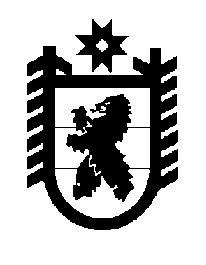 Российская Федерация Республика Карелия    ПРАВИТЕЛЬСТВО РЕСПУБЛИКИ КАРЕЛИЯРАСПОРЯЖЕНИЕот  25 ноября 2016 года № 892р-Пг. Петрозаводск В соответствии с пунктом 9 статьи 13 Федерального закона от 25 июля 2002 года № 115-ФЗ «О правовом положении иностранных граждан 
в Российской Федерации» одобрить и подписать Соглашение 
о взаимодействии между Министерством внутренних дел Российской Федерации и Правительством Республики Карелия, предусматривающее участие уполномоченной Правительством Республики Карелия организации в осуществлении полномочий по предоставлению государственной услуги 
по оформлению и выдаче иностранным гражданам и лицам без гражданства патентов.             Глава Республики Карелия                                                                  А.П. Худилайнен 